Grant Overview: Zambian Volunteer Bursaries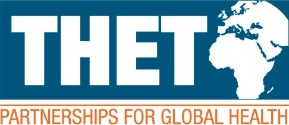 Purpose
In 2018, THET conducted a Volunteer Placement Feasibility Study in Zambia which outlined the global health volunteering landscape in Zambia and formulated recommendations around placement design and delivery in the country. Moreover, it identified facilities for possible placements. Based on the information collected from the study as well as the desire for overseas volunteers expressed by Zambian partners on the ground, THET developed of a pilot project for volunteer placements in 2019 in which two paediatricians were placed in facilities on the outskirts of Lusaka. This pilot is continuing in 2020 and will this year include volunteer bursaries. Volunteer bursaries are designed for health partnerships with a history of implementing capacity development projects within Zambia, that have identified a specific area for capacity development in a Zambian health delivery institution which could be supplemented through the placement of a long-term volunteer or volunteers from the UK. Partnerships have the opportunity to bid for volunteer bursaries of up to £10,000 for volunteering placements of a minimum of three months.The partnership must be able to show that the volunteer(s) will add value and help achieve outcomes and benefits for the health partnership, and the volunteer(s) themselves. The focus of these bursaries can be on any health theme but must focus on capacity development of Zambian health workers or those training them.Size and Duration Bursaries are available for a minimum of three months’ overseas placement. Each bursary can be a maximum of £10,000 in value. Applications will be judged on value for money so please ensure that the size of the bursary adequately reflects the length and geographical location of the placement.Core Requirements and Responsibilities
Core Requirements:Applications must be made by the UK or Zambian lead within an existing health partnership that have implemented projects together previously in the facility in which the volunteer will be placed.Volunteers must be placed in a Zambian health delivery institution Volunteers cannot be placed in the University Teaching Hospital, Lusaka as this project seeks to support capacity development outside usual areas of intervention.Volunteers must volunteer overseas for a minimum of three consecutive months.Volunteers must have clear terms of reference with clear objectives and activities aligned to the partnership’s aims. These objectives and activities should lead to clear results and generate lessons learnt and good practice.Volunteer objectives should be linked to the capacity development, training or mentoring of Zambian health care workers.Volunteers must have a minimum of 2 years’ post-qualification experience. Doctors must be ST4 or above, unless the project can demonstrate a clear rationale for otherwise, and that suitable supervision will be provided. Health managers and others not clinically qualified must be appropriately qualified or experienced.Partnerships must be able to demonstrate relevant processes and policies to support volunteers and provide adequate duty of care.Responsibilities of the UK lead partner:Signing the volunteer bursary contract with THETReceiving bursary funds and managing them in accordance with the contractMaintaining financial recordsReporting on finance and bursary activity to THET Ensuring grant finances are audited as part of the institution’s annual auditTaking responsibility (as laid out in the contract) for all security, insurance and registration matters related to those travelling/working on behalf of the projectDemonstrating safeguarding compliance, including having a safeguarding policy and ensuring that volunteers have read and will abide by it.Project RequirementsIf the core requirements are met, applications will then be judged throughout the application process against the following criteria:The bursary is time-bound and the proposed activities are deliverable by 31st March 2021The partnership clearly demonstrates a need for a long-term volunteer and how this type of intervention will result in measurable outcomes for the partnership.The approach to the project is appropriate and relevant to the local contextThe partnership shows how they will evidence the volunteer’s contribution to the project and partnership, as well as their own personal and professional developmentThe project demonstrates value for moneyFunding RestrictionsVolunteer Bursaries will fund:Travel and associated costs, e.g. national and international economy class travel, travel insurance (if not already covered by a central institution policy), accommodation, subsistence, visas and vaccinationsBank charges for transfer of fundsMonitoring, evaluation and learning costs related to the volunteer placementCommunications costs (telephone, teleconferencing, video conferencing, etc.)Reasonable volunteer management costs, e.g. recruitment, induction and communicationsVolunteer Bursaries will not fund:Backfill funding for UK volunteersStaff salaries for permanent staff, including any hired as a consequence of the project (but see above with regard to volunteer management and support costs)Entertainment costsCosts relating to the delivery of health servicesSitting allowances (for individuals to attend training)First or business class travelCapital costsEquipment and consumablesApplication and Selection Process Please read the below outline for THET’s selection process carefully.Applicants should complete their project outline and budget collaboratively and submit to application@thet.org. All information should be included in the body of the project outline and budget. Additional documents or footnotes will not be considered by the selection panel. If you do not receive an acknowledgement from us within 48 hours, please assume we have not received your application and re-submit. Applications will be reviewed by the Country Programmes Team against the eligibility criteria and grant requirements listed above, and applicants will be informed of the outcome within four weeks of the application deadline.Project development is a consultative process with THET. Applicants must be willing to engage in this process.15th April30th AugustCall for applications Application submission deadline Review by selection group and grants awardedContracts issued and signedGrants begin